Конспект занятия 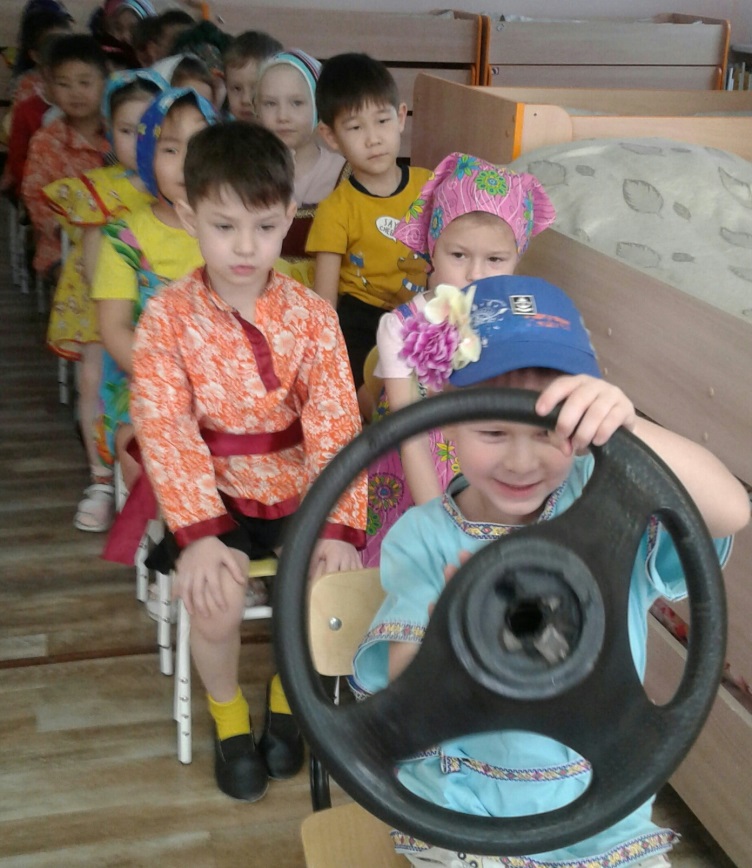 Тема: «Рождественские пряники из соленого теста» 
Цель: раскрыть красоту, художественную ценность пряника, одного из наиболее значительных и выдающихся проявлений народного творчества.Задачи: создать условия для развития интереса к народному творчеству и традициям, воспитать бережное отношение к народному искусству и его создателям, развивать творческие способности, художественно-эстетический вкус.Материалы: соленое тесто, стеки, доски, гуашь, акварель, салфетки,  дети в костюмах  - Семейских.Ход занятия:Ребята, мы сегодня опять отправляемся в гости к бабушке Евдокии. Хотелось бы вам познакомиться  с историей изготовления пряников, самим попробовать себя в качестве мастеров? Я тоже хочу увидеть вас Мастерами пряничного искусства. Но сначала я расскажу вам, кое-что интересное!Как вы думаете, что такое пряник? Дети: лакомство.Знаете ли вы, почему это лакомство так назвали?Первые пряники  называли «Медовым хлебом», позже в него стали добавлять разные пряности: гвоздику, корицу, душистый перец, изюм. Вот из-за этих пряностей медовый хлеб стали называть пряником.Воспитатель читает загадку:Испечен он на печке жаркой.Из муки. Сам вкусный, сладкий.Мягкий, ароматный, пряный-    Потому зовется (пряник) Сегодня, ребята, бабушка Евдокия познакомит нас с историей изготовления русских пряников.Пряник-это мягкое печенье в виде лепешки или плоской фигурки.Пряники медовые - гостинцы добрые,Они глаз веселят и  рот потешат.Пряники - вкусное лакомство!Сегодня пряник не только лакомство, но и память об искусстве изготовления пряников на Руси.Испокон веков в РоссииСлавен пряник золотой!Ароматен, свеж и сладок,И в цене недорогой!Пряники научились делать очень давно в Древней Греции. В России пряники начали печь в храме славян на острове Рюген в Балтийском море. Пекли с медом и маком. Пряники бывают по названию городов, в которых они изготавливаются: Городецкие, Тульские. На них есть картинки и надписи ,которые печатают как буквы и картинки в книжках, поэтому пряники называют печатными. На них делают узор, рисунок.Мы можем купить пряники: мятные, с начинкой, шоколадные, покрытые разноцветной глазурью. 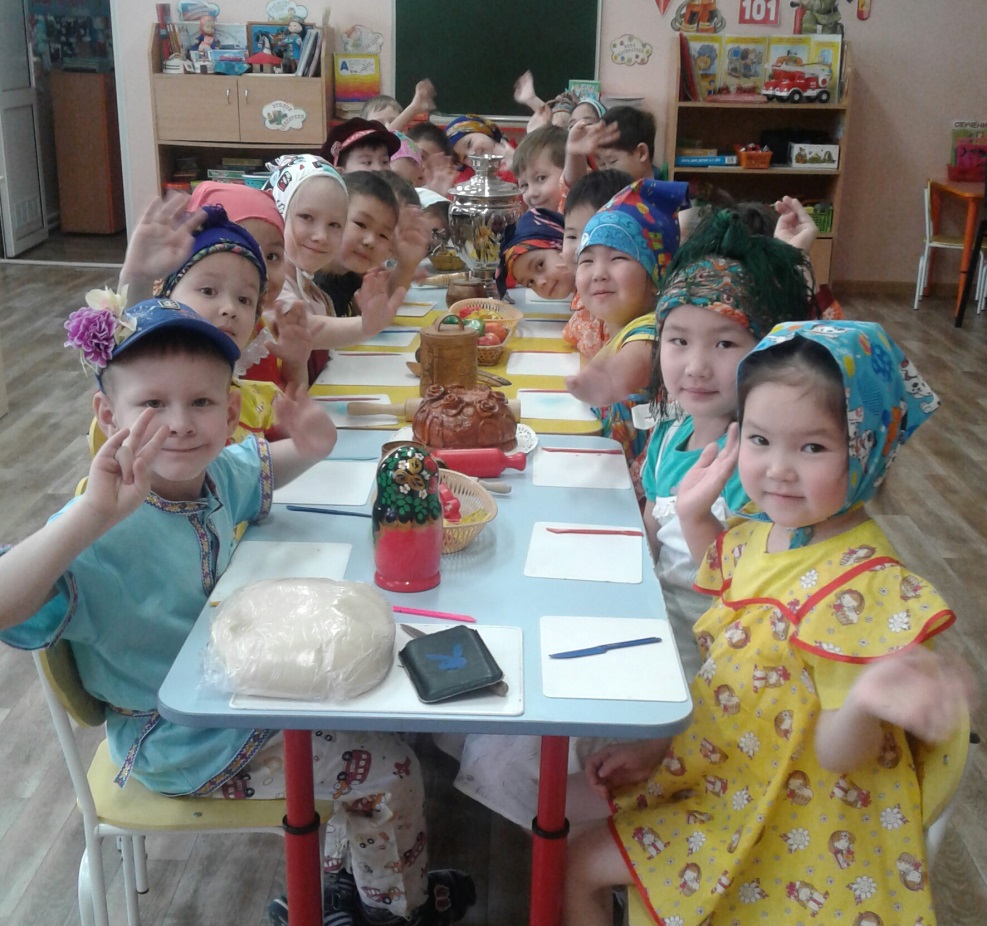 Сегодня мы попробуем изготовить прянички сами. Для начала мы попробуем сделать пряники декоративные из соленого теста и  вырезать их с помощью специальных  форм. У нас получатся вырезные прянички.Дети, как вы думаете, к каким праздникам пекли  такие пряники? (На Новый год, Рождество, Пасху) Пряники, пряники!Что за чудо – пряники!И с начинкой, и простые -Облитые и расписные!Особые традиции были в изготовлении таких пряников. В каждой семье соблюдали  рецепты своих пряников, их передавали из поколения к поколению. Одни были  покрытые яркой глазурью, другие разнообразной формы. 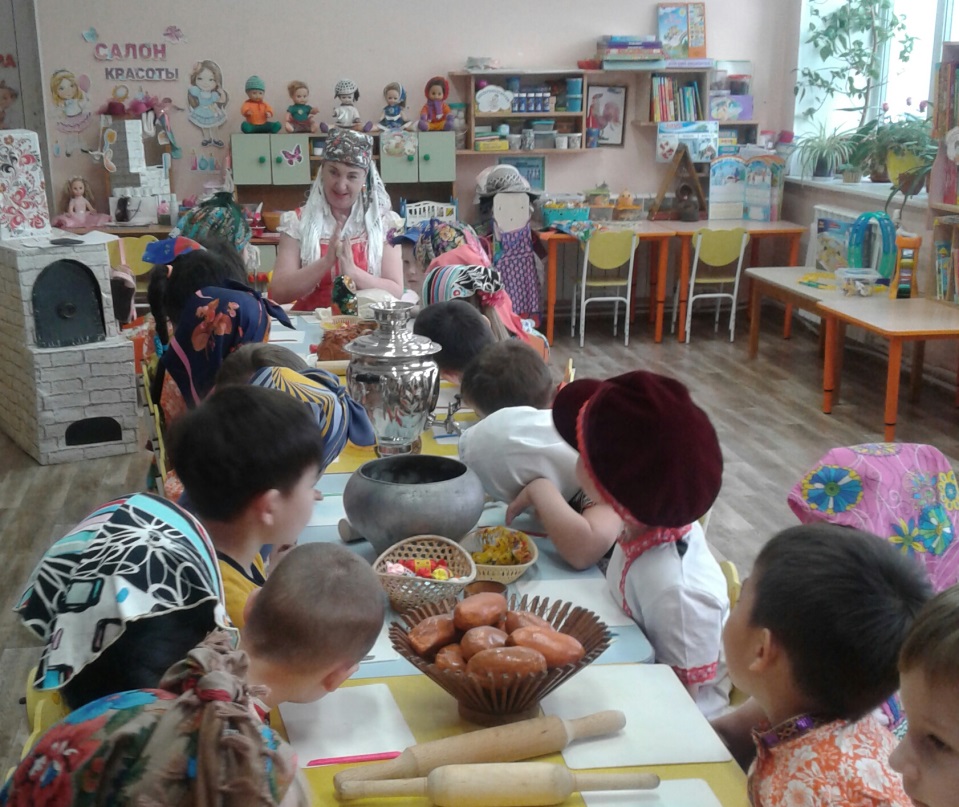 Послушайте, ребята, пословицы и поговорки о пряниках.«Ребенку дорог пряник, а старому покой».«Без работы пряников не купишь».«И пряником не заманишь»,«Кнутом и пряником».Как вы понимаете эти пословицы и поговорки Теперь я предлагаю вам попробовать вылепить и раскрасить  Рождественские пряники.Берем и отщипываем кусочек теста размером с ладонь, раскатываем. Накладываем форму и вырезаем фигурку пряничка (стекой).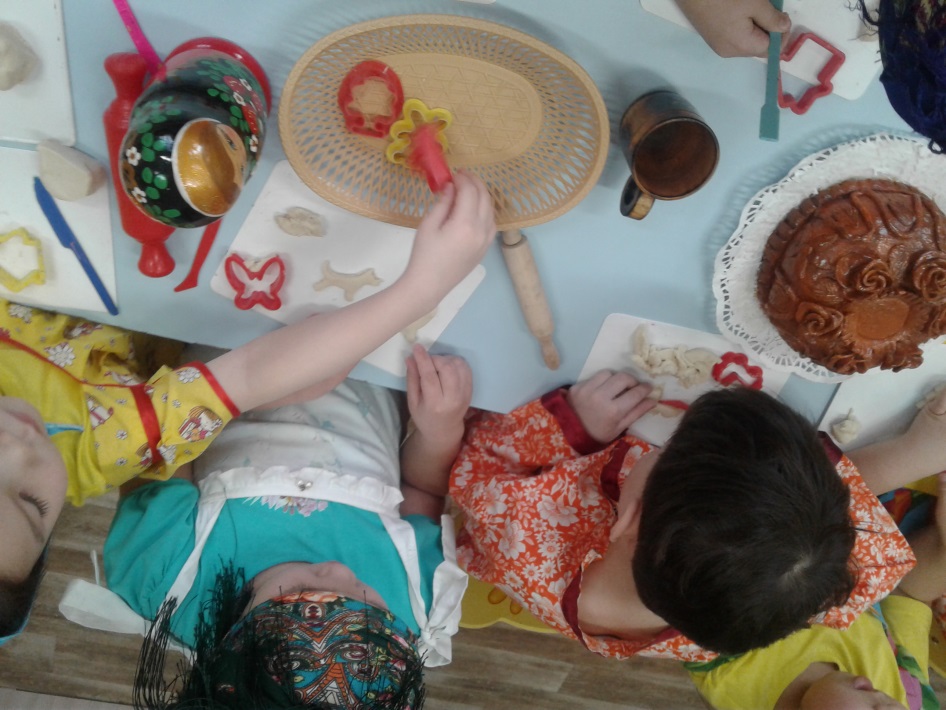 Теперь, ребята, вы сами научились лепить пряники. А настоящие, сладкие пряники можно приготовить дома по рецепту и выпечь в духовке.Вот и получились у нас красивые пряники!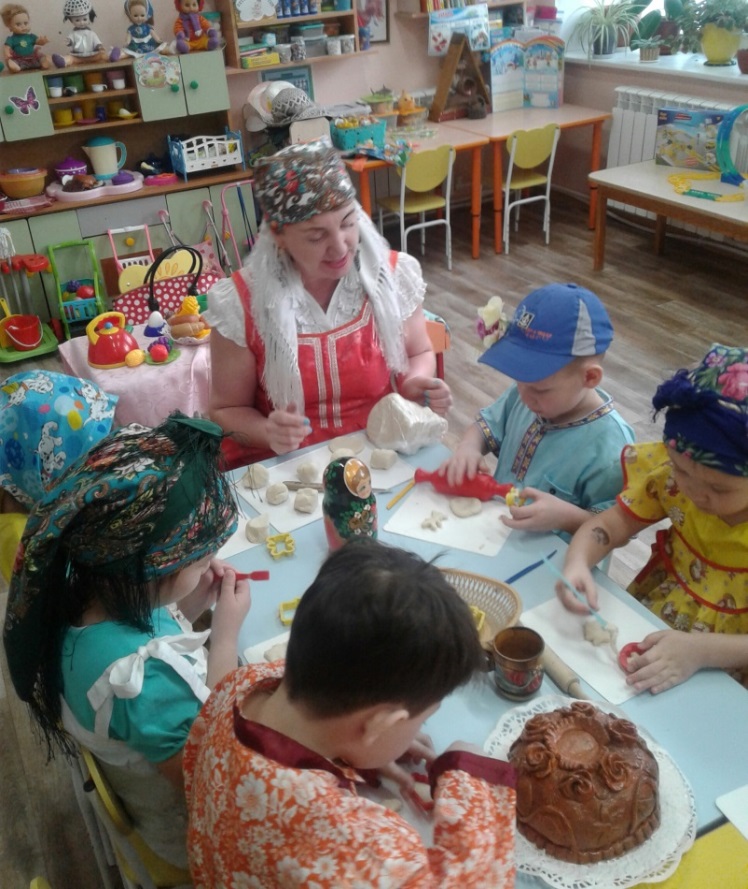 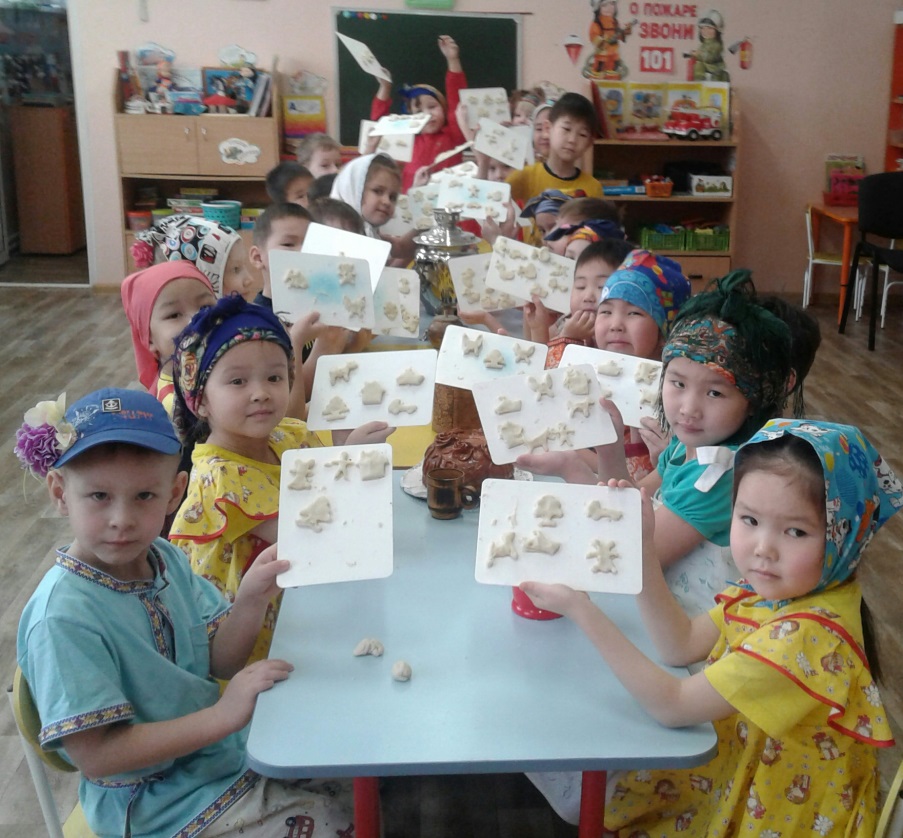 Теперь мы их раскрасим и отправим в печь, чтобы они подрумянились. Такими пряниками мы сможем угостить наших кукол и зверушек.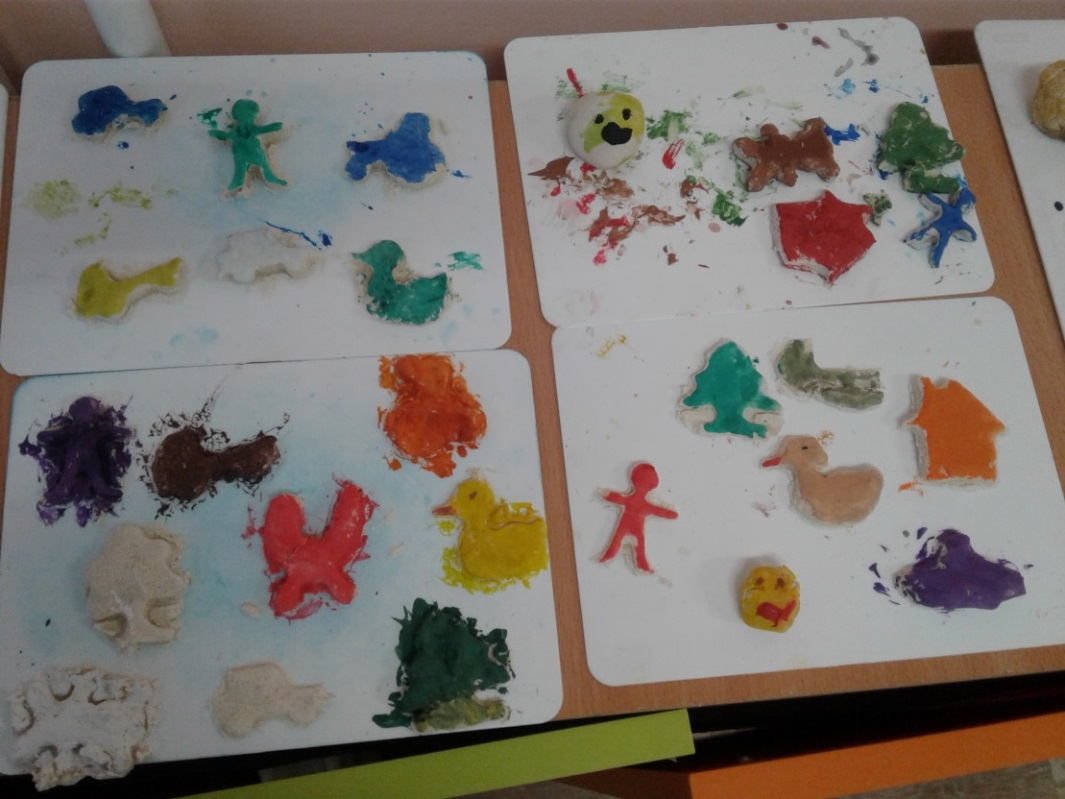 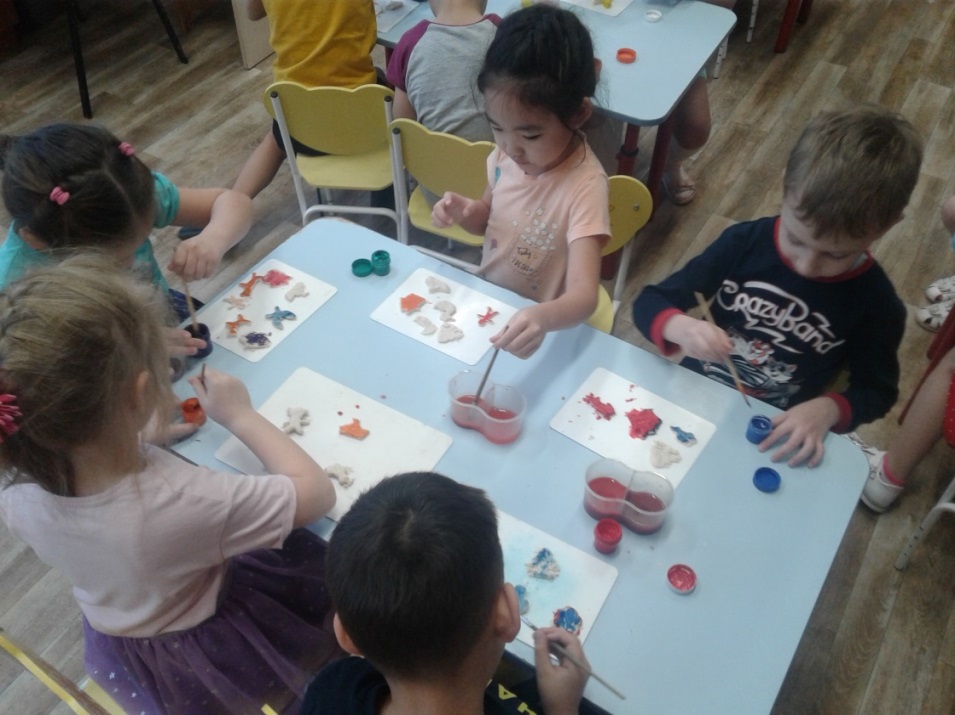 